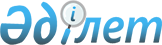 О внесении изменения в решение Мугалжарского районного маслихата от 21 ноября 2017 года № 119 "Об утверждении Правил управления бесхозяйными отходами, признанными решением суда поступившими в коммунальную собственность по Мугалжарскому району"
					
			Утративший силу
			
			
		
					Решение Мугалжарского районного маслихата Актюбинской области от 19 декабря 2019 года № 375. Зарегистрировано Департаментом юстиции Актюбинской области 23 декабря 2019 года № 6584. Утратило силу решением Мугалжарского районного маслихата Актюбинской области от 6 декабря 2021 года № 119
      Сноска. Утратило силу решением Мугалжарского районного маслихата Актюбинской области от 06.12.2021 № 119 (вводится в действие по истечении десяти календарных дней после дня его первого официального опубликования).
      В соответствии с подпунктом 3) статьи 19-1 Экологического кодекса Республики Казахстан от 9 января 2007 года, статьей 6 Закона Республики Казахстан от 23 января 2001 года "О местном государственном управлении и самоуправлении в Республике Казахстан", Мугалжарский районный маслихат РЕШИЛ:
      1. Внести в решение Мугалжарского районного маслихата от 21 ноября 2017 года № 119 "Об утверждении Правил управления бесхозяйными отходами, признанными решением суда поступившими в коммунальную собственность по Мугалжарскому району" (зарегистрированное в Реестре государственной регистрации нормативных правовых актов № 5717, опубликованное 14 декабря 2017 года в газете "Мұғалжар") следующее изменение:
      в Правилах управления бесхозяйными отходами, признанными решением суда поступившими в коммунальную собственность по Мугалжарскому району, утвержденных указанным решением:
      пункт 6 изложить в следующей редакции:
      "6. Учет, хранение, оценка, дальнейшее использование отходов осуществляется в соответствии с постановлением Правительства Республики Казахстан от 26 июля 2002 года № 833 "Некоторые вопросы учета, хранения, оценки и дальнейшего использования имущества, обращенного (поступившего) в собственность государства по отдельным основаниям.".
      2. Государственному учреждению "Аппарат Мугалжарского районного маслихата" в установленном законодательном порядке обеспечить государственную регистрацию настоящего решения в Департаменте юстиции Актюбинской области.
      3. Настоящее решение вводится в действие по истечении десяти календарных дней после дня его первого официального опубликования.
					© 2012. РГП на ПХВ «Институт законодательства и правовой информации Республики Казахстан» Министерства юстиции Республики Казахстан
				
      Председатель сессии Мугалжарского районного маслихата 

А. Жукашев

      Cекретарь Мугалжарского районного маслихата

Р. Мусенова
